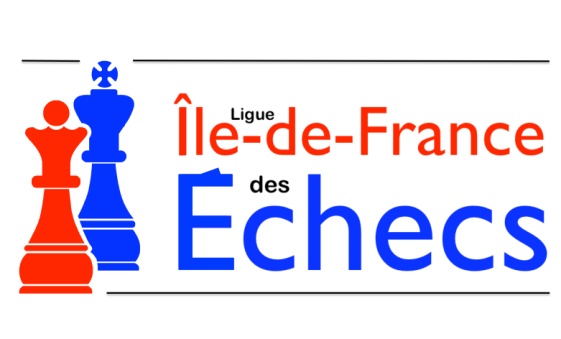 CHAMPIONNATS D'ÉCHECS DE L'ACADÉMIE DE PARIS 2018    
Écoles, Collèges et LycéesBULLETIN D’INSCRIPTION
Composition d’équipeNom de l’équipe (= Nom de l’établissement) : ___________________________________Nom du Capitaine : _____________________________________
*Catégorie  :    École        Collège	        Lycée                  *Entourer la catégorie retenuePour chaque catégorie, une seule équipe par établissement est autorisée. Catégorie Écoles et Collèges : compléter au minimum 8 joueurs dont 2 filles. La liste des joueurs doit être ordonnée :Pour ordonner la liste, le classement à prendre en compte est le classement rapide, à défaut le classement Fide ou Élo FFE.Si deux joueurs ont une différence de classement Élo de plus de 100 points, le mieux classé doit être placé devant le moins bien classé.Les non classés sont placés en fin de liste, par ordre de catégorie d’âge. Pour chaque match de la compétition, les 8 joueurs dont 2 filles en catégorie Ecoles et Collèges jouent toute la compétition à la même place qu’ils occupaient à la première ronde.NOMPRÉNOMN° LICENCE FFEÉlo Rapide12345678